Федеральное государственное бюджетное образовательное учреждениевысшего образования«Красноярский государственный медицинский университетимени профессора В.Ф. Войно-Ясенецкого»Министерства здравоохранения Российской Федерации(ФГБОУ ВО КрасГМУ им. проф. В.Ф. Войно-Ясенецкого Минздрава России)Утверждаю«01» сентября 2017 г.Зав. кафедрой Е.В. Козинад.м.н.,  _________________                                                                                                                    (фио, подписЬ)Индивидуальный  планработы  ОРДИНАТОРАСпециальность: 31.08.59 «ОФТАЛЬМОЛОГИЯ»Кафедра офтальмологии с курсом ПО им.проф.М.А.Дмитриева
Фамилия Изотова Имя Анжела 
Отчество Александровна
Ф.И.О. руководителя  Синяпко Сергей Федорович Срок обучения:   с «01» сентября 2017 г.                               по «30» июля 2019 г.2017 годУЧЕБНЫЙ ПЛАН ОСНОВНОЙ ПРОФЕССИОНАЛЬНОЙ ПРОГРАММЫ высшего ОБРАЗОВАНИЯ  - ПРОГРАММЫ ПОДГОТОВКИ КАДРОВ ВЫСШЕЙ КВАЛИФИКАЦИИ В ОРДИНАТУРЕ  ПО СПЕЦИАЛЬНОСТИ   31.08.59 «ОФТАЛЬМОЛОГИЯ» 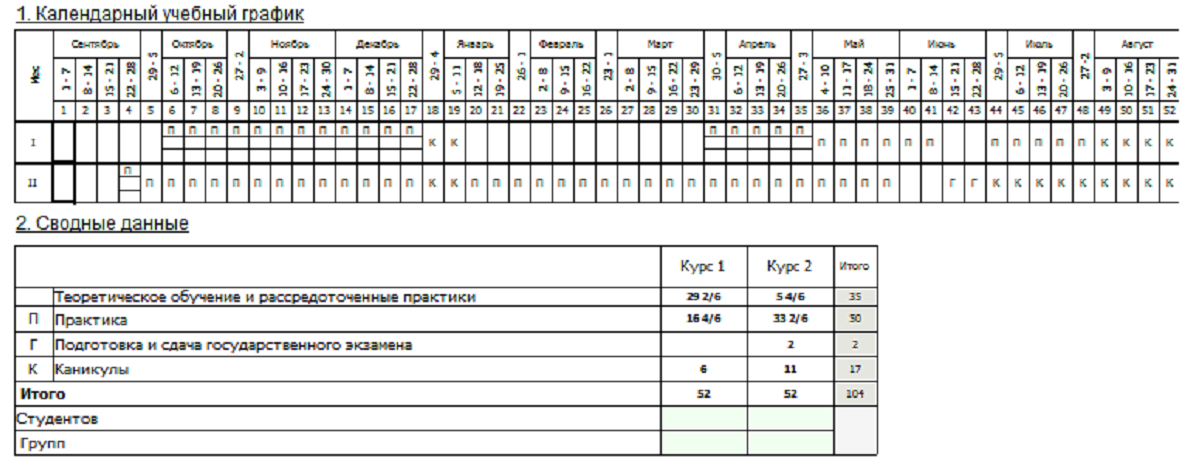 3.Учебный план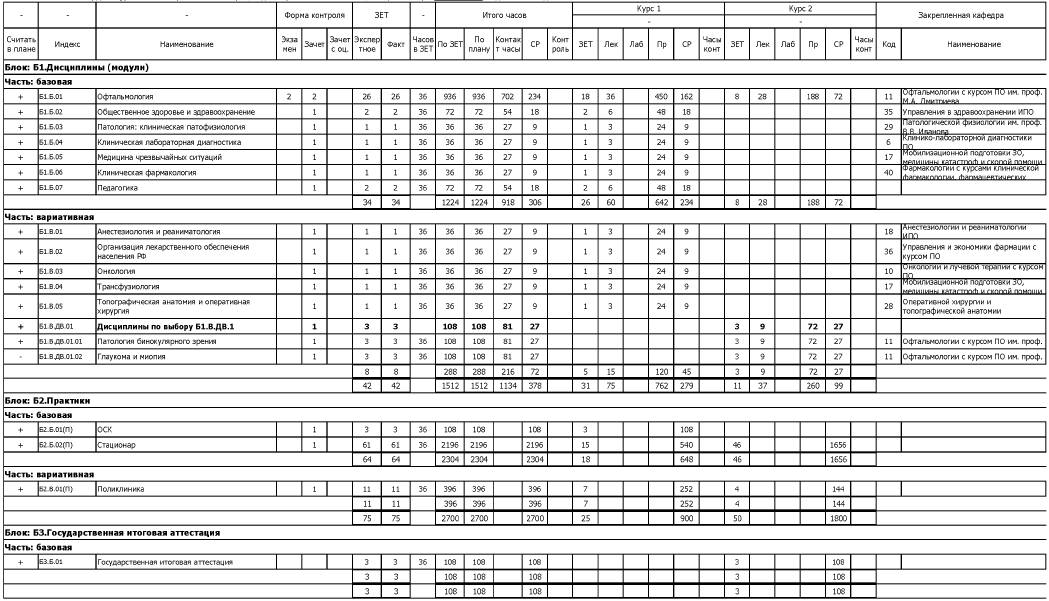 2.ВИДЫ ПРОФЕССИОНАЛЬНОЙ ДЕЯТЕЛЬНОСТИ, ПРОФЕССИОНАЛЬНЫЕ ЗАДАЧИ И ПЕРЕЧЕНЬ КОМПЕТЕНЦИЙ  ПО СПЕЦИАЛЬНОСТИ   31.08.59 «ОФТАЛЬМОЛОГИЯ»Виды профессиональной деятельности:профилактическая;диагностическая;лечебная;реабилитационная;организационно-управленческаПрограмма ординатуры включает в себя все виды профессиональной деятельности, к которым готовиться ординатор.Выпускник, освоивший программу ординатуры, готов решать следующие профессиональные задачи:         профилактическая деятельность:предупреждение возникновения заболеваний среди населения путем проведения профилактических и противоэпидемических мероприятий;проведение профилактических медицинских осмотров, диспансеризации, диспансерного наблюдения;проведение сбора и медико-статистического анализа информации о показателях здоровья населения различных возрастно-половых групп, характеризующих состояние их здоровья;         диагностическая деятельность:диагностика заболеваний и патологических состояний пациентов на основе владения пропедевтическими, лабораторными, инструментальными и иными методами исследования;
диагностика неотложных состояний;диагностика беременности;проведение медицинской экспертизы;         лечебная деятельность:оказание специализированной медицинской помощи;участие в оказании скорой медицинской помощи при состояниях, требующих срочного медицинского вмешательства;оказание медицинской помощи при чрезвычайных ситуациях, в том числе участие в медицинской эвакуации;         реабилитационная деятельность:проведение медицинской реабилитации и санаторно-курортного лечения;         психолого-педагогическая деятельность: формирование у населения, пациентов и членов их семей мотивации, направленной на сохранение и укрепление своего здоровья и здоровья окружающих;         организационно-управленческая деятельность:применение основных принципов организации оказания медицинской помощи в медицинских организациях и их структурных подразделениях;организация и управление деятельностью медицинских организаций и их структурных подразделений;организация проведения медицинской экспертизы;организация оценки качества оказания медицинской помощи пациентам;ведение учетно-отчетной документации в медицинской организации и ее структурных подразделениях;создание в медицинских организациях и их структурных подразделениях благоприятных условий для пребывания пациентов и трудовой деятельности медицинского персонала с учетом требований безопасности и охраны труда;соблюдение основных требований информационной безопасности. Выпускник, освоивший программу ординатуры по специальности 31.08.19 - Педиатрия, должен обладать универсальными (УК) и профессиональными компетенциями (ПК):УК-1: готовность к абстрактному мышлению, анализу, синтезуУК-2: готовность к управлению коллективом, толерантно воспринимать социальные, этнические, конфессиональные и культурные различияУК-3: готовность к участию в педагогической деятельности по программам среднего и высшего медицинского образования или среднего и высшего фармацевтического образования, а также по дополнительным профессиональным программам для лиц, имеющих среднее профессиональное или высшее образование в порядке, установленном федеральным органом исполнительной власти, осуществляющим функции по выработке государственной политики и нормативно-правовому регулированию в сфере здравоохраненияПК-1: готовность к осуществлению комплекса мероприятий, направленных на сохранение и укрепление здоровья и включающих в себя формирование здорового образа жизни, предупреждение возникновения и (или) распространения заболеваний у детей и подростков, их раннюю диагностику, выявление причин и условий их возникновения и развития, а также направленных на устранение вредного влияния на здоровье человека факторов среды его обитанияПК-2 : готовность к проведению профилактических медицинских осмотров, диспансеризации и осуществлению диспансерного наблюдения за детьми и подросткамиПК-3: готовность к проведению противоэпидемических мероприятий, организации защиты населения в очагах особо опасных инфекций, при ухудшении радиационной обстановки, стихийных бедствиях и иных чрезвычайных ситуацияхПК-4 : готовность к применению социально-гигиенических методик сбора и медикостатистического анализа информации о показателях здоровья детей и подростковПК-5: готовность к определению у пациентов патологических состояний, симптомов, синдромов заболеваний, нозологических форм в соответствии с Международной статистической классификацией болезней и проблем, связанных со здоровьемПК-6: готовность к ведению и лечению пациентов, нуждающихся в оказании педиатрической медицинской помощиПК-7: готовность к оказанию медицинской помощи при чрезвычайных ситуациях, в том числе участию в медицинской эвакуацииПК-8: готовность к применению природных лечебных факторов, лекарственной, немедикаментозной терапии и других методов у пациентов, нуждающихся в медицинской реабилитации и санаторно-курортном леченииПК-9: готовность к формированию у населения, пациентов и членов их семей мотивации, направленной на сохранение и укрепление своего здоровья и здоровья окружающихПК-10: готовность к применению основных принципов организации и управления в сфере охраны здоровья граждан, в медицинских организациях и их структурных подразделениях ПК-11: готовность к участию в оценке качества оказания медицинской помощи с ПК-12: готовность к организации медицинской помощи при чрезвычайных ситуациях, в том числе медицинской эвакуации3. Планируемые результаты обучения  ПО СПЕЦИАЛЬНОСТИ     31.08.59  «Офтальмология»Врач-офтальмолог должен знать:1. Вопросы влияния России на развитие мировой офтальмологии; влияние среды обитания на распространенность слепоты и слабовидения; основы законодательства об охране зрения населения; 2. Принципы ведения дискуссий и основные способы разрешения конфликтов; 3. Правила и принципы профессионального врачебного поведения; основные деонтологические принципы деятельности врача – офтальмолога; 4. Диагностические возможности базовых и современных лабораторных и инструментальных методов обследования офтальмологического больного; 5. Анатомо-физиологические особенности органа зрения в норме и при офтальмопатологии; 6. Причины, механизмы развития и исходы типовых патологических процессов у больных с заболеваниями и повреждениями органа зрения; 7. Клиническую картину, особенности течения и возможные осложнения наиболее значимых и распространенных заболеваний органа зрения; 8. Особенности повреждений органа зрения, возникающих в чрезвычайных и экстремальных условиях; 9. Методы лечения глазных заболеваний и показания к их применению; 10. Характеристику групп лекарственных препаратов, применяемых в офтальмологии, их рациональный выбор при оказании помощи в случаях неотложных состояний у больных с офтальмопатологией; 11. Организацию профилактических мероприятий по предупреждению развития слепоты и слабовидения, принципы диспансеризации населения в рамках деятельности офтальмологической службы; 12. Перечень мероприятий медицинской реабилитации больных с патологией органа зрения; 13. Вопросы ведения типовой документации в медицинских офтальмологических учреждениях; 14. Принципы организации медицинской офтальмологической помощи населению Красноярского края; 15. Современные диагностические возможности и особенности работы врача-офтальмолога поликлиники, стационара, оптик и пр; 16. Вопросы экспертизы трудоспособности больных с патологией органа зрения; Врач-офтальмолог должен уметь:1. Анализировать влияние социальной ситуации, факторов окружающей и производственной среды на показатели заболеваемости и инвалидности вследствие болезней органа зрения; 2. Последовательно и логично выстраивать структуру выступлений, докладов, сообщений; 3. Выстраивать и поддерживать рабочие отношения с членами трудового коллектива, следовать правилам субординации; 4. Провести обследование больного с заболеванием или травмой органа зрения и выставить диагноз на основе результатов проведенного диагностического обследования; 5. Осуществлять комплексный подход к анализу информации, полученной в ходе обследования офтальмологического больного, в том числе с применением знаний и умений, приобретенных при изучении других дисциплин; 6. Синтезировать информацию о пациенте с целью определения причин ведущего патологического синдрома; 7. Формулировать клинический диагноз с учетом классификации основных заболеваний и травм органа зрения (МКБ); 8. Оказывать первую и специализированную офтальмологическую помощь больным с повреждениями и острой патологией органа зрения; 9. Обосновать фармакотерапию у конкретного больного при неотложных состояниях или заболеваниях глаз; 10. Оказывать первую врачебную и специализированную офтальмологическую помощь больным с сочетанными повреждениями органов и систем, включающими травмы органов зрения; 11. Применять различные способы введения офтальмологических лекарственных средств с учетом дозы и режима введения; 12. Проводить мероприятия по профилактике инвалидизирующих заболеваний органа зрения; 13. Назначать проведение реконструктивных хирургических вмешательств, восстановительных лечебных мероприятий, санаторно-курортного лечения, глазного протезирования у больных с офтальмопатологией; 14. Прогнозировать развитие заболеваний и травм органов зрения и их осложнений; 15. Выявлять признаки временной нетрудоспособности и инвалидности у больных с патологией органов зрения. Врач-офтальмолог должен владеть:1. Навыками изложения самостоятельной точки зрения и логического мышления; 2. Навыками информирования пациентов и их родственников в соответствии с требованиями правил «информированного согласия»; 3. Навыком постановки предварительного диагноза и определения адекватного объема дополнительных исследований; 4. Навыками назначения патогенетически обоснованного лечения больным с заболеваниями и повреждениями органов зрения; 5. Методикой формирования диспансерных групп населения; 6. Навыками ведения медицинской документации в лечебных учреждениях офтальмологического профиля (медицинской карты амбулаторного / стационарного больного). 4. ПЕРЕЧЕНЬ СТАНДАРТОВ И  ПРАКТИЧЕСКИХ УМЕНИЙ И НАВЫКОВ ПО СПЕЦИАЛЬНОСТИ.I	     –	профессионально ориентируется по данному вопросу.II	–	может использовать приобретенные навыки под руководством специалиста.III	–	может самостоятельно применять приобретенные навыки.Подпись заведующего кафедрой_________________________                                                                                                             подпись (Ф.И.О.)5. ГРАФИК ПРОХОЖДЕНИЯ ОРДИНАТУРЫОрдинатор                                 ________________________ (ФИО)Руководитель  ординатуры    ________________________ (ФИО)№п/пПрактические навыки согласно образовательному стандарту специальностиКол-воКол-воСтандарт выполненияФ.И.О. и подписьруководителя№п/пПрактические навыки согласно образовательному стандарту специальностиВсегоВ т.ч. самостоятельноСтандарт выполненияФ.И.О. и подписьруководителя1Наружный осмотр глаза и его вспомогательных органов1360111532Исследование глаза методом бифокального освещения и в проходящем свете57526533Офтальоскопия (прямая, обратная)1360127034Экзофтальмометрия401535Офтальмохромоскопия502026Гониоскопия702527Офтальмотонометрия (тонометром Маклакова)1008028Тонография201039Выворот век150100310Определение размеров, чувствительности и кривизны роговицы4020211Исследование центрального зрения у взрослых и детей13601300312Исследование периферического зрения у взрослых и детей23575313Исследование цветоощущения1810314Исследование темновой адаптации2-115Исследование вида зрения (бинокурярное, монокулярное, одновременное) 5035216Определение угла косоглазия по Гиршбергу и на синаптофоре4025217Определение гетерофории4025318Субъективное и  объективное рефрактометрия1300750319Исследование функционального состояния экстраокулярных мышц157220Массаж век3520321Исследование аккомодации       53122Проведение коррекции очковыми линзами аномалий рефракции и  аккомодации6030323Офтальмобиомикроскопия13001140324Закапывать капли8070325Закладывать мази, гели2015326Промывать конъюнктивальную полость5030327Выполнять инъекции субконъюнктивальные6040328Выполнять инъекции ретробульбарные 2010329Выполнять инъекции парабульбарные10070330Накладывание моно -и бинокулярную повязки1513331Диагностика, проведение профилактики и лечение заболеваний век5030232Диагностика, проведение профилактики и лечение заболеваний слезных органов4035233Диагностика, проведение профилактики и лечение заболеваний конъюнктивы6055234Владеть техникой извлечения поверхностных инородных тел (конъюнктива, роговица)5040335Проводить эпиляцию ресниц157336Зондирование и промывание слезоотводящих путей2010337Проведение пробы Ширмера, Норна, Джонса4035338Проводить операции на экстраокулярных мышцах при косоглазии35-139Диагностика, проведение профилактики и  лечение патологий роговицы9050340Диагностика, проведение профилактики и  лечение заболеваний век7535341Диагностика, проведение профилактики и  лечение патологий сетчатки и зрительного нерва10030342Диагностика, проведение профилактики и  лечение патологий сосудистого тракта10080343Диагностика, проведение профилактики и  лечение патологий стекловидного тела20080344Диагностика катаракты400370345Диагностика патологии глаз при общих заболеваниях5030346Выполнять экстра-и интракапсулярную экстракцию катаракты с имплантацией интраокулярных линз3605147Выполнять дисцизию вторичной катаракты5030148Оказывать неотложную помощь при остром приступе глаукомы105349Проведение консервативного лечения глаукомы4035350Оказывать квалифицированную помощь при острой непроходимости сосудов сетчатки105351Оказывать квалифицированную помощь при острой оптикопатии105352Оказывать первую помощь при проникающих ранениях глаза4025353Оказывать первую помощь при различных видах ожогов (термических, химических, щелочных)1510354Проводить рентген локализацию инородного тела в глазу и орбите2010355Хирургическое лечение глаукомы (гониотомией, непроникающей и проникающей глубокой склерэктомией, периферической иридэктомией)2002156Выполнять опрецию по удалению глазного яблока (энуклеация и эвисцерация)30-157Выполнять операцию переднюю витрэктомию20-1№Название разделаМесто работыПродолжительность Продолжительность Кол-во часовФорма контроля№Название разделаМесто работыНачалоОкончание Кол-во часовФорма контроля1234567Дисциплины (модули). Часть: базоваяДисциплины (модули). Часть: базоваяДисциплины (модули). Часть: базоваяДисциплины (модули). Часть: базоваяДисциплины (модули). Часть: базоваяДисциплины (модули). Часть: базоваяДисциплины (модули). Часть: базоваяОфтальмология  
1 год обученияОфтальмологии с 
курсом ПО им.проф.
М.А.Дмитриева01.09.1730.03.1815.06.1829.12.1703.05.1828.06.18648ЭкзаменОфтальмология  
2 год обученияОфтальмологии с 
курсом ПО им.проф.
М.А.Дмитриева1.09.1801.06.1928.09.18 15.06.19288Экзамен1.Основы организации офтальмологической помощиОфтальмологии с курсом ПО им.проф.
М.А.Дмитриева01.09.1702.09.1712Зачет 2.Развитие, нормальная анатомия и гистология органа зренияОфтальмологии с курсом ПО им.проф.
М.А.Дмитриева03.09.1707.09.1724Зачет3.Физиология органа зрения. Функциональные и клинические методы исследованияОфтальмологии с курсом ПО им.проф.
М.А.Дмитриева08.09.1710.09.1718Зачет4.Рефракция и аккомодация глазаОфтальмологии с курсом ПО им.проф.
М.А.Дмитриева12.09.1722.09.1760Зачет5.«Физиология и патология бинокулярного зрения»Офтальмологии с курсом ПО им.проф.
М.А.Дмитриева23.09.1703.10.1760Зачет6.Заболевания орбиты и вспомогательных органов глазаОфтальмологии с курсом ПО им.проф.
М.А.Дмитриева04.10.1715.10.1766Зачет7.Болезни роговицы и склерыОфтальмологии с курсом ПО им.проф.
М.А.Дмитриева17.10.1726.10.1754Зачет8.Болезни сосудистой оболочкиОфтальмологии с курсом ПО им.проф.
М.А.Дмитриева27.10.1707.11.1754Зачет9.Болезни сетчатки и стекловидного телаОфтальмологии с курсом ПО им.проф.
М.А.Дмитриева08.10.1715.11.1736Зачет10.Заболевания хрусталикаОфтальмологии с курсом ПО им.проф.
М.А.Дмитриева16.11.1723.11.1736Зачет11.НейроофтальмологияОфтальмологии с курсом ПО им.проф.
М.А.Дмитриева24.11.1701.12.1754Зачет12.ГлаукомыОфтальмологии с курсом ПО им.проф.
М.А.Дмитриева02.12.1709.12.1736Зачет13.Повреждения органа зренияОфтальмологии с курсом ПО им.проф.
М.А.Дмитриева10.12.1719.12.1736Зачет14.Аномалии развития, врожденные и наследственные заболевания органа зренияОфтальмологии с курсом ПО им.проф.
М.А.Дмитриева20.12.17 24.12.1736Зачет15.Офтальмо-фармакологияОфтальмологии с курсом ПО им.проф.
М.А.Дмитриева26.12.1731.12.1736ЗачетДисциплины (модули). Часть: базоваяДисциплины (модули). Часть: базоваяДисциплины (модули). Часть: базоваяДисциплины (модули). Часть: базоваяДисциплины (модули). Часть: базоваяДисциплины (модули). Часть: базоваяДисциплины (модули). Часть: базовая17.Клиническая фармакология Фармакологии с курсами клинической фармакологии, фармацевтической технологии и курсом ПОВ соответствии с расписаниемВ соответствии с расписанием36Зачет17.Педагогика Педагогики и психологии с курсом ПОВ соответствии с расписаниемВ соответствии с расписанием72Зачет18.Патология:клиническая патофизиологияПатологической физиологии им.проф.
В.В. ИвановаВ соответствии с расписаниемВ соответствии с расписанием36Зачет19. Общественное здоровье и здравоохранение Управления в здравоохранении ИПОВ соответствии с расписаниемВ соответствии с расписанием72Зачет20. Клиническая лабораторная диагностика Клинико-лабораторной диагностики ПОВ соответствии с расписаниемВ соответствии с расписанием36Зачет22. Медицина чрезвычайных ситуацийМобилизационной подготовки ЗО, медицины катастроф и скорой помощи В соответствии с расписаниемВ соответствии с расписанием36ЗачетДисциплины (модули). Часть вариативнаяДисциплины (модули). Часть вариативнаяДисциплины (модули). Часть вариативнаяДисциплины (модули). Часть вариативнаяДисциплины (модули). Часть вариативнаяДисциплины (модули). Часть вариативнаяДисциплины (модули). Часть вариативная23.ОнкологияОнкологии и лучевой терапии с курсом ПО В соответствии с расписаниемВ соответствии с расписанием36Зачет24.Анестезиология и реаниматологияАнестезиологии и реаниматологии ИПОВ соответствии с расписаниемВ соответствии с расписанием36Зачет25.Организация лекарственного обеспечения населения РФ Управления и экономики фармации с курсом ПОВ соответствии с расписаниемВ соответствии с расписанием36Зачет26.Трансфузиология Мобилизационной подготовки ЗО, медицины катастроф и скорой помощиВ соответствии с расписаниемВ соответствии с расписанием36Зачет27.Топографическая анатомия и оперативная хирургия Оперативной хирургии и топографической анатомииВ соответствии с расписаниемВ соответствии с расписанием36ЗачетДисциплины по выбору Дисциплины по выбору Дисциплины по выбору Дисциплины по выбору Дисциплины по выбору Дисциплины по выбору Дисциплины по выбору 28.Глаукома и миопия Офтальмологии с курсом ПО им.проф.
М.А.ДмитриеваВ соответствии с расписаниемВ соответствии с расписанием108ЗачетПрактика. Часть базоваяПрактика. Часть базоваяПрактика. Часть базоваяПрактика. Часть базоваяПрактика. Часть базоваяПрактика. Часть базоваяПрактика. Часть базовая29.ОСК05.04.1819.04.18108Диф.зачет30. Стационар 1 годI офтальмологическое отделение микрохирургии глаза;ОНОП ККОКБ; ООДП.6.10.17 15.05.18
28.12.17
02.08.18540Диф.зачет31.Стационар 2 год II офтальмологическое отделение микрохирургии глаза;
Отделение функциональной диагностики ККОБ;Детское офтальмологическое отделение микрохирургии глаза.29.09.1810.05.191656Диф.зачетПрактика. Часть вариативнаяПрактика. Часть вариативнаяПрактика. Часть вариативнаяПрактика. Часть вариативнаяПрактика. Часть вариативнаяПрактика. Часть вариативнаяПрактика. Часть вариативная32. Поликлиника 1 годКабинет консультативного поликлинического приема20.04.1813.05.18252Диф.зачет33.Поликлиника 2 годКабинет консультативного поликлинического приема11.05.1931.05.19144Диф.зачетГосударственная итоговая аттестация. Часть базоваяГосударственная итоговая аттестация. Часть базоваяГосударственная итоговая аттестация. Часть базоваяГосударственная итоговая аттестация. Часть базоваяГосударственная итоговая аттестация. Часть базоваяГосударственная итоговая аттестация. Часть базоваяГосударственная итоговая аттестация. Часть базовая34.ГИА 15.06.1928.06.19108Экзамен 